Kathryn (Seymour) BarkerDecember 13, 1895 – September 25, 1979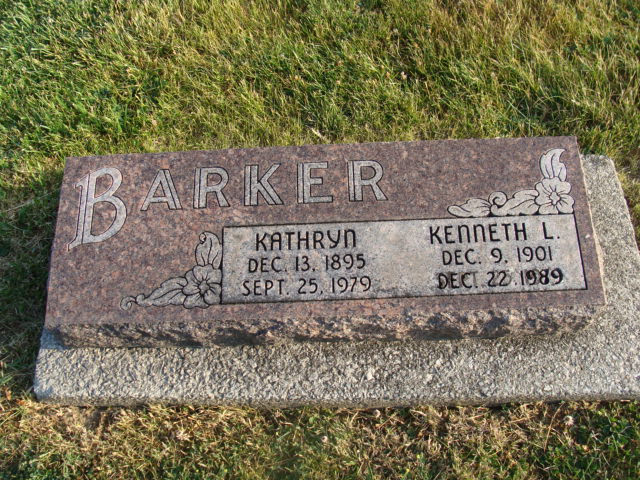 Photo by Alicia Kneuss   Kathryn Barker, 83, of 903 Schirmeyer St., wife of Kenneth L. Barker, died at 12:55 p.m. Tuesday at the Adams County Memorial Hospital, where she had been a patient for 13 days. She had been in failing health for several years.
   She was a member of the Women of the Moose, American Legion Auxiliary, the VFW Auxiliary, and the DAV Auxiliary.  She was also a former employee of McConnell & Sons Wholesale.
   Born in Kentucky on Dec. 13, 1895, she was the daughter of Emmett and Hauldah Highbaugh-Seymour, and was married on June 28, 1954 to Kenneth L. Barker, who survives.
   Survivors also include eight children, Charles R., Parchment, Mich.; Kenneth J., Plainwell, Mich.; Jerry, Mattawan, Mich.; Norman Gene, Portage, Mich.; Mrs. Robert (Betty) Webster, Kalamazoo, Mich.; Mrs. Lee (Alice) Blanchard, Kalamazoo; Mrs. John (Nova) Woodall, Comstock, Mich.; Mrs. Harry (Genevera) Noyes, Kalamazoo; two sisters, Mrs. Laurence (Kelley) Sego, Upton, Ky.; Mrs. Ora Priddy, also of Upton; one brother, Chester Seymour, Bonnieville, Ky.; 39 grandchildren; and 38 great-grandchildren. One son, Robert Dorsey and one daughter, Mary Olivet, preceded her in death.
   Funeral services will be held Friday at 1 p.m. at the Zwick Funeral Home, with Rev. Sylvester Martin officiating. Burial will be in the Decatur Cemetery.  Friends may call at the funeral home after 2 p.m. Thursday. VFW Auxiliary services will be held at 7 p.m. Thursday, with Women of the Moose services slated for 7:30 p.m., also on Thursday.Decatur Daily Democrat, Adams County, IndianaWednesday, September 26, 1979